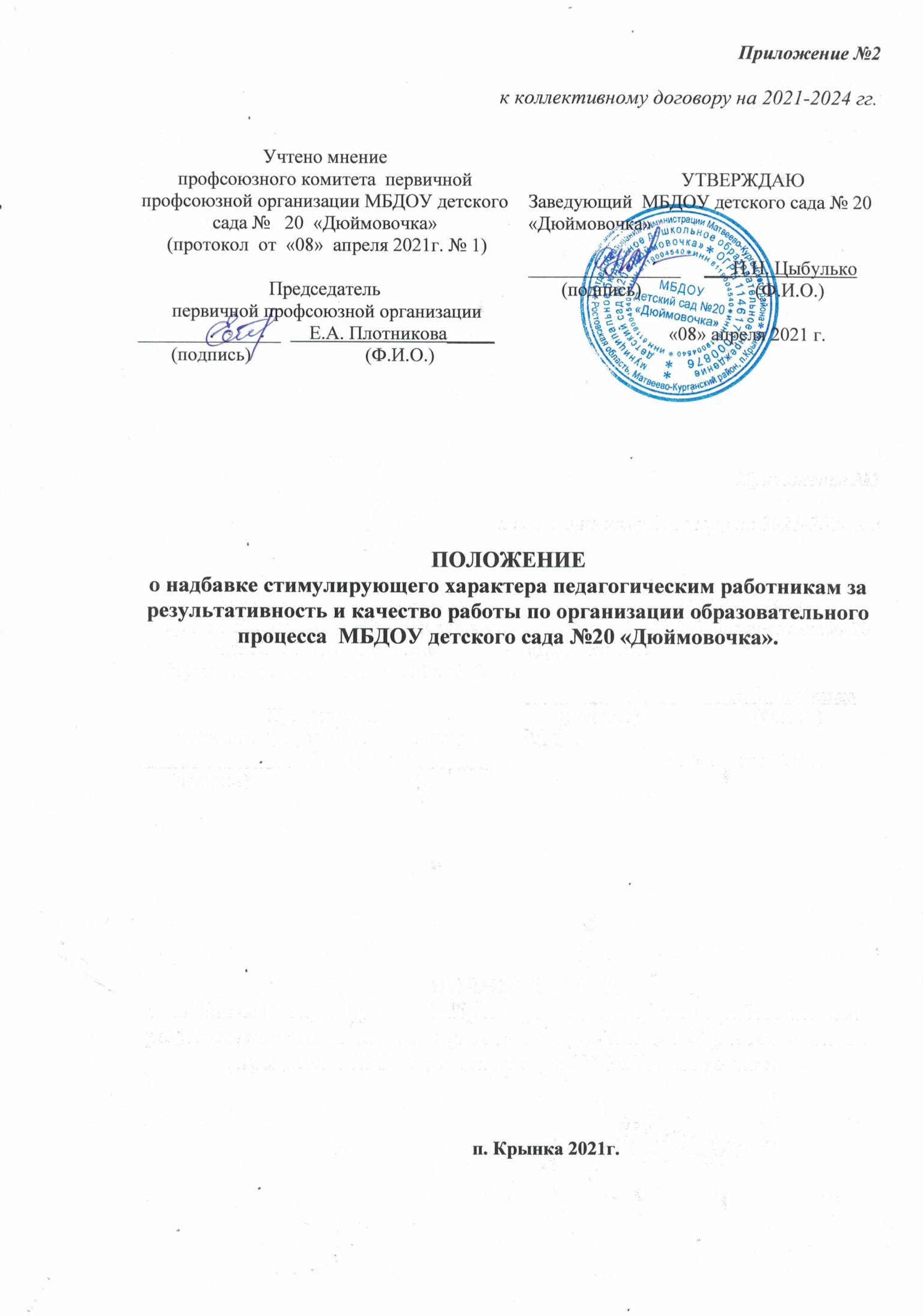 Общие положения1.1.    Положение о порядке установления надбавки стимулирующего характера педагогическим работникам муниципального бюджетного дошкольного образовательного учреждения детского сада  № 20 «Дюймовочка» (далее по тексту МБДОУ) за результативность и качество работы по организации образовательного процесса (далее по тексту надбавки) разработано в соответствии с Трудовым кодексом Российской федерации, Законом Российской федерации «Об образовании», Постановлением Администрации Матвеево – Курганского района от 12.04.2016 года №163 «О системе оплаты труда работников муниципальных бюджетных ,  автономных и казенных учреждений Матвеево-Курганского района»,  Постановлением Администрации района от 25.10.2016г №520 «Об оплате  труда работников  муниципальных  бюджетных учреждений, подведомственных  отделу образования   Администрации  Матвеево-Курганского района», Планом мероприятий («дорожная карта») «Изменения в сфере образования Матвеево-Курганского района» (постановление Администрации Матвеево-Курганского района от 30.05.2013 №755).1.2.   Положение является локальным нормативным актом МБДОУ, устанавливающим критерии и порядок распределения надбавки. Настоящее Положение принимается педагогическим советом МБДОУ, утверждается и вводится в действие приказом заведующего детским садом.1.3.   Настоящее Положение регулирует:- дифференцированный подход к определению доплат в зависимости от объема и качества выполняемой работы, непосредственно не входящей в круг должностных обязанностей работников, за которые им установлены ставки заработной платы; - установление надбавок за высокую результативность работы, успешное выполнение наиболее сложных работ, высокое качество работы, напряженность и интенсивность труда.  1.4.  В фонде оплаты труда на выплату надбавки предусмотрена сумма, размер которой определяется ежемесячно Отделом образования Администрации Матвеево – курганского района Ростовской области.1.5.  Выплата надбавки направлена на усиление материальной заинтересованности педагогических работников МБДОУ в повышении качества образовательного процесса, развитие творческой активности и инициативы, мотивацию работников в области инновационной деятельности, современных образовательных технологий.1.6. Надбавка выплачивается по результатам труда педагогическим работникам дошкольного учреждения, за исключением педагогических работников оформленных по срочному трудовому договору и совместителей (внешних и внутренних). Установление надбавки, не связанной с результативностью труда, не допускается.1.7.  Выплаты стимулирующие характера  не являются гарантированными, поскольку зависят от оценки труда работника работодателем  и наличия бюджетных финансовых средств  в учреждении.  В них может быть отказано работнику, если он не выполняет установленных показателей и критериев по качеству и результативности работы, например, не набрал баллы, по которым рассчитывается надбавка, а также при наличии у него дисциплинарного взыскания. Размеры стимулирующих выплат зависят также от наличия средств в фонде оплаты труда.1.8.  Срок данного положения не ограничен. Данное Положение действует до принятия нового.2. Виды стимулирующих выплат2.1.  В целях повышения качества деятельности  работников МБДОУ детского сада  №20 «Дюймовочка»  устанавливаются следующие виды выплат стимулирующего характера:- за интенсивность и высокие результаты в работе;- за качество выполняемых работ; - за выслугу лет.
3.  Порядок установления надбавки3.1.   Распределение надбавки осуществляется по итогам каждого месяца.3.2.   Стимулирование работников осуществляется по балльной системе с учетом выполнения критериев.3.3.   Денежный вес (в рублях) каждого балла определяется путём деления размера стимулирующей части фонда оплаты труда (ФОТ)  работников дошкольного образовательного учреждения, запланированного на месяц, на общую сумму баллов всех работников.Расчет стоимости балла производится по формуле:S = ФОТ ст  / (N1 + N2 + N3 + Nn ), гдеS – стоимость одного балла;ФОТ ст – стимулирующая часть фонда оплаты труда;N1, N2, …., Nn – количество баллов3.4.   Для определения размера надбавки каждому педагогическому работнику дошкольного образовательного учреждения за отчетный период показатель (денежный вес) умножается на сумму набранных баллов каждым педработником.3.5.   Для установления педработникам  надбавки создается комиссия по распределению выплат (далее по тексту Комиссия), утверждаемая приказом заведующего. Комиссия является коллегиальным органом, действующим в соответствии с Положением о комиссии по распределению выплат стимулирующего характера. 3.6.  Основными задачами комиссии являются:оценка результатов деятельности педагогических работников МБДОУ  в соответствии с критериями и материалами самоанализа;рассмотрение и одобрение предлагаемого администрацией МБДОУ перечня педагогических работников – получателей стимулирующих выплат;подготовка протокола заседания Комиссии о назначении стимулирующих выплат.3.7.  Состав Комиссии определяется учреждением самостоятельно, но не может быть менее трех человек. В состав Комиссии включаются:-  председатель профсоюзной организации МБДОУ;-  члены коллектива, включенные  в состав комиссии путем выборов.3.8.  Выплата надбавки осуществляется на основании аналитической информации о показателях деятельности работников (самоанализа деятельности) в соответствии с критериями оценки деятельности педработников МБДОУ  представленных в Приложении № 1 к настоящему Положению.  3.9. На каждого педагогического работника оформляются критерии оценки деятельности с результатами его работы за истекший период.3.10. Все педагогические работники МБДОУ предоставляют в комиссию по распределению стимулирующего фонда оплаты труда  материалы   по   самоанализу   деятельности, в соответствии   с  утвержденными бланками не позднее 25  числа текущего месяца.3.11.  Работникам, проработавшим неполный отчетный период, начисление надбавки производится за фактически отработанное время.3.12. Комиссия принимает решение о распределении выплат открытым голосованием при условии присутствия не менее половины членов состава. Принятое решение оформляется протоколом.3.13. Председатель комиссии ежемесячно предоставляет протокол заседания для согласования руководителю МБДОУ, который является основанием для определения размера стимулирующих выплат.3.14. На основании протокола Комиссии заведующий МБДОУ в течение 3-х дней издает приказ об установлении надбавки.3.15. Обеспечение соблюдения принципа прозрачности при распределении стимулирующих выплат работникам МБДОУ осуществляется путем предоставления информации о размерах и сроках назначения выплат.4.      Показатели, влияющие на уменьшение размера стимулирующих выплат (доплат и надбавок)4.1.   Размер стимулирующих выплат может быть уменьшен в следующих случаях:- полностью при увольнении педагогического работника, частично при ухудшении качества работы, либо на период временного прекращения выполнения своих должностных обязанностей; - полностью, если по вине работника произошел зафиксированный несчастный случай с ребенком или взрослым; -полностью или частично работникам, проработавшим неполный месяц по следующим причинам: вновь принятые, отсутствие на работе по причине наличия листка нетрудоспособности, прогула, отпуска; -полностью или частично при поступлении обоснованных жалоб на действия  работника, нарушения правил внутреннего трудового распорядка и Устава МБДОУ детского сада №20 «Дюймовочка»- наличия нарушений по результатам проверок контролирующих или надзорных служб, при наличии действующих дисциплинарных взысканий, обоснованных жалоб родителей; -частично за нарушения санитарно-эпидемиологического режима; -полностью или частично при невыполнении показателей критериев данного Положения.5. Заключительные положения5.1. Все выплаты стимулирующего характера производятся в пределах установленного фонда оплаты труда. 5.2. В отдельных случаях заведующий МБДОУ детского сад №20 «Дюймовочка» имеет право для выплат стимулирующего характера (премий) использовать средства экономии ФОТ.5.3. Заведующий детским садом на основании данного Положения и показателей для выплат стимулирующего характера издает  приказ о распределении обозначенной в протоколе суммы стимулирующей части фонда оплаты труда и передает его председателю первичной профсоюзной организации для согласования. После согласования заведующий  направляет в бухгалтерию приказ для начисления в сроки, установленные для сдачи документов по начислению заработной платы в текущий месяц.5.4.  При отсутствии или недостатке бюджетных финансовых средств заведующий детским садом может приостановить выплаты стимулирующего характера или отменить их, предупредив работников об этом в установленном законом порядке.Приложениек Положению о порядке установления выплат стимулирующего характера за качество работы и эффективность деятельности педагогам муниципального бюджетного дошкольного образовательного учреждения детский сад №20 «Дюймовочка».Критерии оценки результативности профессиональной деятельности старшего воспитателяКритерии оценки результативности профессиональной деятельности учителя-логопедаКритерии оценки результативности профессиональной деятельности педагога-психологаКритерии оценки результативности профессиональной деятельности музыкального руководителяКритерии оценки результативности профессиональной деятельности инструктора по физической культуреКритерии оценки результативности профессиональной деятельности воспитателяНаименование выплатыУсловия получения выплатыПоказатели и критерии оценки эффективности деятельностиПериодичность Размер выплатыВыплаты за интенсивность и высокие результаты работы
1.Реализация  годового плана деятельности МБДОУ в полном объеме.1. Участие в разработке дополнительных проектов (инновационных учебно-методических материалов, электронных продуктов, участие в экспериментальных, инновационных площадках).2. Соответствие разрабатываемых и реализуемых проектов требованиям к содержанию проектной деятельности, нормативно-правовым документам, современным принципам и подходам к дошкольному образованию.3. Результативность реализации проекта (высокие показатели развития воспитанников, в том числе призовые места на конкурсах и олимпиадах).раз в полгода.До 4 баллов2.Организация (участие) системных исследований, мониторинга индивидуальных достижений воспитанников1...Организация или активное участие в системных исследованиях, мониторинге индивидуальных достижений воспитанников.2. Соблюдение психолого-педагогических, личностно-ориентированных подходов и принципов, нормативно-правовых актов в части проведения исследований, мониторинга индивидуальных достижений.3. Выявление одарённых детей, разработка и реализация программ по работе с ними.ежемесячноДо 3 баллов3.Реализация мероприятий, обеспечивающих взаимодействие с родителями воспитанников1. Эффективность взаимодействия с семьями воспитанников (проведение родительских собраний и его посещения более 50% родителей; проведение тематических родительских собраний; проведение совместных праздников, развлечений, досугов с участием родителей). 2. Отсутствие конфликтов, жалоб.ежемесячноДо 3 баллов4.Повышение авторитета и имиджа МБДОУ (связь со СМИ личное участие в конференциях, семинарах, методических объединениях ,конкурсах, показ  мастер-классов ,оформление стендов и наглядной информации)Комплексно-тематический подход построения образовательного процесса (планирование, организация детской деятельности, создание предметно-развивающей среды).Творческий подход к решению задач обучения, воспитания и развития, использование активных форм работы с детьми (проекты, конкурсы, развлечения, акции).Наличие в предметно-развивающей среде нетрадиционного оборудования и материалов по теме недели и его пополнение при участии родителей.4. Самообразование и повышение компетентности педагога (участие в конкурсах, изучение и внедрение новейших методик, публикации в СМИ, построение работы в соответствии с современными требованиями).ежемесячноДо 5 баллов5.За сложность и качество выполняемых работ1.Работа по обновлению сайта..2.Высокий уровень контроля (мониторинга ) образовательного процесса3.Участие в разработке локальных актов учреждения(программ развития ,образовательной  программы ,положений)_.4,Организация аттестации педагогических работников)ежемесячноДо 3 баллов6.Работа с детьми из социально неблагополучных семей1. Проведение профилактической работы с семьями социального риска.2. Осуществление систематического контроля над опекаемыми детьми (за образовательным процессом, состоянием здоровья, материально-бытовым содержанием, сохранностью принадлежащего имущества) и выполнением опекуном своих обязанностей.4. Предоставление отчётов  по требованию соответствующих организаций.ежемесячноДо 3 баллов7.Создание элементов образовательной инфраструктуры (оформление кабинета, музея и пр.)1. Участие в оформлении помещений образовательного учреждения в соответствии с санитарно-эпидемиологическими требованиями, нормами эстетики быта, принципами организации развивающей среды.2. Создание условий для представления родительской общественности результатов достижений воспитанников образовательного учреждения в форме творческих выставок, выставок продуктов проектной деятельности (семейных, индивидуальных, коллективных).ежемесячноДо 4 баллов8.Особый вклад в повышение имиджа  и авторитета образовательного учреждения1.Участие и призовые места в конкурсах педагогического мастерства, РМО, выступление на конференциях и пр.2.Качественное проведение открытых занятий, мастер-классов.3.Индивидуальный вклад в жизнь учреждения.ежемесячно до 5балловНаименование выплатыУсловия получения выплатыПоказатели и критерии оценки эффективности деятельностиПериодичность Размер выплатыВыплаты за интенсивность и высокие результаты работы
1.Реализация дополнительных проектов (программы, групповые и индивидуальные образовательные проекты воспитанников, социальные проекты и др.)1. Участие в разработке дополнительных проектов (инновационных учебно-методических материалов, электронных продуктов, участие в экспериментальных площадках).2. Соответствие разрабатываемых и реализуемых проектов требованиям к содержанию проектной деятельности, нормативно-правовым документам, современным принципам и подходам к дошкольному образованию.3. Результативность реализации проекта (высокие показатели развития воспитанников, в том числе призовые места на конкурсах и олимпиадах).4. Налаживание взаимодействия и расширение связей с другими учреждениями, социальными партнерами в рамках реализации проектов.ежемесячноДо 4 балловВыплаты за интенсивность и высокие результаты работы
2.Организация (участие) системных исследований, мониторинга индивидуальных достижений воспитанников1. Результативность коррекционно-развивающей работы на ПМПК.2.Организация или активное участие в системных исследованиях, мониторинге индивидуальных достижений воспитанников.3. Соблюдение психолого-педагогических, личностно-ориентированных подходов и принципов, нормативно-правовых актов в части проведения исследований, мониторинга индивидуальных достижений.ежемесячноДо 3 балловВыплаты за интенсивность и высокие результаты работы
3.Реализация мероприятий, обеспечивающих взаимодействие с родителями воспитанников1. Эффективность взаимодействия с семьями воспитанников (проведение родительских собраний и его посещения более 50% родителей; проведение тематических родительских собраний; проведение совместных праздников, развлечений, досугов с участием родителей). 2. Отсутствие конфликтов, жалоб.ежемесячноДо 3 балловВыплаты за интенсивность и высокие результаты работы
4.Участие педагога в разработке и реализации основной общеобразовательной программы1. Комплексно-тематический подход построения образовательного процесса (планирование, организация детской деятельности, создание предметно-развивающей среды). 2. Модификация методик коррекционного воздействия (например: адаптация методики для леворуких детей, гиперактивных и др.), разработка и внедрение программ по отдельным направлениям пед.деят-ти).3. Разработка письменных рекомендаций педагогам по развитию детей.4. Самообразование и повышение компетентности педагога (участие в конкурсах, изучение и внедрение новейших методик, публикации в СМИ, построение работы в соответствии с современными требованиями).ежемесячноДо 5 балловВыплаты за интенсивность и высокие результаты работы
5.Использование здоровье-сберегающих технологий в коррекционной работе1.Индивидуальные достижения воспитанниками более высоких показателей развития в сравнении с предыдущим периодом, сохранение и укрепление физического и психического здоровья.2. Овладение новыми технологиями (массаж, су-джок терапия и др.).3. Вовлечение родителей в образовательную деятельность по формированию основ здорового образа жизни и сохранению и укреплению здоровья воспитанников.ежемесячноДо 3 балловВыплаты за интенсивность и высокие результаты работы
6.Работа с детьми из социально неблагополучных семей1. Проведение профилактической работы с семьями социального риска.2. Осуществление систематического контроля над опекаемыми детьми (за образовательным процессом, состоянием здоровья, материально-бытовым содержанием, сохранностью принадлежащего имущества) и выполнением опекуном своих обязанностей.3. Предоставление отчётов  по требованию соответствующих организаций.ежемесячноДо 3 балловВыплаты за интенсивность и высокие результаты работы
7.Создание элементов образовательной инфраструктуры (оформление кабинета, музея и пр.)1. Участие в оформлении помещений образовательного учреждения в соответствии с санитарно-эпидемиологическими требованиями, нормами эстетики быта, принципами организации развивающей среды.2. Создание условий для представления родительской общественности результатов достижений воспитанников образовательного учреждения в форме творческих выставок, выставок продуктов проектной деятельности (семейных, индивидуальных, коллективных).ежемесячноДо 4 балловВыплаты за интенсивность и высокие результаты работы
8.Особый вклад в повышение имиджа  и авторитета образовательного учреждения1.Участие и призовые места в конкурсах педагогического мастерства, РМО, выступление на конференциях и пр.2.Качественное проведение открытых занятий, мастер-классов.3.Индивидуальный вклад в жизнь учреждения.ежемесячнодо 5балловдо 5 балловдо 5 балловНаименование выплатыУсловия получения выплатыПоказатели и критерии оценки эффективности деятельностиПериодичность Размер выплатыВыплаты за интенсивность и высокие результаты работы
1.Реализация дополнительных проектов (программы, групповые и индивидуальные образовательные проекты воспитанников, социальные проекты и др.)1. Участие в разработке дополнительных проектов (инновационных учебно-методических материалов, электронных продуктов, участие в экспериментальных, инновационных площадках).2. Соответствие разрабатываемых и реализуемых проектов требованиям к содержанию проектной деятельности, нормативно-правовым документам, современным принципам и подходам к дошкольному образованию.3. Результативность реализации проекта (высокие показатели развития воспитанников, в том числе призовые места на конкурсах и олимпиадах).4. Налаживание взаимодействия и расширение связей с другими учреждениями, социальными партнерами в рамках реализации проектов.5. Поддержание психологического благополучия в группах, снижение конфликтных и психотравмирующих ситуаций между сверстниками.ежемесячноДо 4 балловВыплаты за интенсивность и высокие результаты работы
2.Организация (участие) системных исследований, мониторинга индивидуальных достижений воспитанников1. Результативность коррекционно-развивающей работы на ПМПК.2.Организация или активное участие в системных исследованиях, мониторинге индивидуальных достижений воспитанников.3. Соблюдение психолого-педагогических, личностно-ориентированных подходов и принципов, нормативно-правовых актов в части проведения исследований, мониторинга индивидуальных достижений.ежемесячноДо 3 балловВыплаты за интенсивность и высокие результаты работы
3.Реализация мероприятий, обеспечивающих взаимодействие с родителями воспитанниковЭффективность взаимодействия с семьями воспитанников (проведение родительских собраний и его посещения более 50% родителей; проведение тематических родительских собраний; проведение совместных праздников, развлечений, досугов с участием родителей).Отсутствие конфликтов, жалоб.ежемесячноДо 3 балловВыплаты за интенсивность и высокие результаты работы
4.Участие педагога в разработке и реализации основной общеобразовательной программы1. Комплексно-тематический подход построения образовательного процесса (планирование, организация детской деятельности, создание предметно-развивающей среды).2. Модификация методик коррекционного воздействия (например: адаптация методики для леворуких детей, гиперактивных и др.), разработка и внедрение программ по отдельным направлениям педагогической деятельности.3. Эффективная и безопасная организация предметно-развивающей среды в кабинете педагога-психолога, на психо-коррекционных и коррекционно-развивающих занятиях.4. Освоение и внедрение комплексных и парциальных программ нового поколения.5. Самообразование и повышение компетентности педагога (участие в конкурсах, изучение и внедрение новейших методик, публикации в СМИ, построение работы в соответствии с современными требованиями).ежемесячноДо 5 балловВыплаты за интенсивность и высокие результаты работы
5.Использование здоровьесберегающих технологий в коррекционной работе1.Индивидуальные достижения воспитанниками более высоких показателей развития в сравнении с предыдущим периодом, сохранение и укрепление физического и психического здоровья.2. Овладение новыми технологиями (массаж, су-джок терапия и др.).3. Вовлечение родителей в образовательную деятельность по формированию основ здорового образа жизни и сохранению и укреплению здоровья воспитанников.ежемесячноДо 3 балловВыплаты за интенсивность и высокие результаты работы
6.Работа с детьми из социально неблагополучных семей1. Выявление детей, оставшихся без попечения родителей.2. Проведение профилактической работы с семьями социального риска.3. Осуществление систематического контроля над опекаемыми детьми (за образовательным процессом, состоянием здоровья, материально-бытовым содержанием, сохранностью принадлежащего имущества) и выполнением опекуном своих обязанностей.4. Предоставление отчётов  по требованию соответствующих организаций.ежемесячноДо 3 балловВыплаты за интенсивность и высокие результаты работы
7.Создание элементов образовательной инфраструктуры (оформление кабинета, музея и пр.)1. Участие в оформлении помещений образовательного учреждения в соответствии с санитарно-эпидемиологическими требованиями, нормами эстетики быта, принципами организации развивающей среды.2. Создание условий для представления родительской общественности результатов достижений воспитанников образовательного учреждения в форме творческих выставок, выставок продуктов проектной деятельности (семейных, индивидуальных, коллективных).ежемесячноДо 4 балловВыплаты за интенсивность и высокие результаты работы
8.Особый вклад в повышение имиджа  и авторитета образовательного учреждения1.Участие и призовые места в конкурсах педагогического мастерства, РМО, выступление на конференциях и пр.2.Качественное проведение открытых занятий, мастер-классов.3.Индивидуальный вклад в жизнь учреждения.ежемесячноДо 5000 рублейНаименование выплатыУсловия получения выплатыПоказатели и критерии оценки эффективности деятельностиПериодичность Размер выплатыВыплаты за интенсивность и высокие результаты работы
1.Реализация дополнительных проектов (программы, групповые и индивидуальные образовательные проекты воспитанников, социальные проекты и др.)1. Участие в разработке дополнительных проектов (инновационных учебно-методических материалов, электронных продуктов, участие в экспериментальных, инновационных площадках).2. Соответствие разрабатываемых и реализуемых проектов требованиям к содержанию проектной деятельности, нормативно-правовым документам, современным принципам и подходам к дошкольному образованию.3. Результативность реализации проекта (высокие показатели развития воспитанников, в том числе призовые места на конкурсах и олимпиадах).4. Налаживание взаимодействия и расширение связей с другими учреждениями, социальными партнерами в рамках реализации проектов.ежемесячноДо 4 балловВыплаты за интенсивность и высокие результаты работы
2.Организация (участие) системных исследований, мониторинга индивидуальных достижений воспитанников1.Организация или активное участие в системных исследованиях, мониторинге индивидуальных достижений воспитанников.2. Соблюдение психолого-педагогических, личностно-ориентированных подходов и принципов, нормативно-правовых актов в части проведения исследований, мониторинга индивидуальных достижений.3. Выявление одарённых детей, разработка и реализация программ по работе с ними.4. Развитие творческих способностей воспитанников (качественная подготовка к утренникам, конкурсам, выставкам, фестивалям и т.д.).ежемесячноДо 3 балловВыплаты за интенсивность и высокие результаты работы
3.Реализация мероприятий, обеспечивающих взаимодействие с родителями воспитанников1. Эффективность взаимодействия с семьями воспитанников (проведение родительских собраний и его посещения более 50% родителей; проведение тематических родительских собраний; проведение совместных праздников, развлечений, досугов с участием родителей). 2. Отсутствие конфликтов, жалоб.ежемесячноДо 3 балловВыплаты за интенсивность и высокие результаты работы
4.Участие педагога в разработке и реализации основной общеобразовательной программы1. Комплексно-тематический подход построения образовательного процесса (планирование, организация детской деятельности, создание предметно-развивающей среды).2. Модификация методик художественно эстетического развития детей, разработка и внедрение программ по отдельным направлениям педагогической деятельности.3. Эффективная и безопасная организация предметно-развивающей среды в музыкальном зале.4. Освоение и внедрение комплексных и парциальных программ нового поколения.5. Самообразование и повышение компетентности педагога (участие в конкурсах, изучение и внедрение новейших методик, публикации в СМИ, построение работы в соответствии с современными требованиями).ежемесячноДо 5 балловВыплаты за интенсивность и высокие результаты работы
5.Использование здоровьесберегающих технологий в работе.1. Стабильно высокие показатели или положительная динамика показателей сохранения здоровья воспитанников по данным мониторинга состояния здоровья воспитанников по основным видам заболеваний.2. Проведение мероприятий, содержащих меры поддержания и улучшения здоровья воспитанников. 3. Вовлечение родителей в образовательную деятельность по формированию основ здорового образа жизни и сохранению и укреплению здоровья воспитанников.ежемесячноДо 3 балловВыплаты за интенсивность и высокие результаты работы
6.Работа с детьми из социально неблагополучных семей1. Проведение профилактической работы с семьями социального риска.2. Осуществление систематического контроля над опекаемыми детьми (за образовательным процессом, состоянием здоровья, материально-бытовым содержанием, сохранностью принадлежащего имущества) и выполнением опекуном своих обязанностей.3. Предоставление отчётов  по требованию соответствующих организаций.ежемесячноДо 3 балловВыплаты за интенсивность и высокие результаты работы
7.Создание элементов образовательной инфраструктуры (оформление кабинета, музея и пр.)1. Участие в оформлении помещений образовательного учреждения в соответствии с санитарно-эпидемиологическими требованиями, нормами эстетики быта, принципами организации развивающей среды.2. Создание условий для представления родительской общественности результатов достижений воспитанников образовательного учреждения в форме творческих выставок,  выставок продуктов проектной деятельности (семейных, индивидуальных, коллективных).ежемесячноДо 4 балловВыплаты за интенсивность и высокие результаты работы
8.Особый вклад в повышение имиджа  и авторитета образовательного учреждения1.Участие и призовые места в конкурсах педагогического мастерства, РМО, выступление на конференциях и пр.2.Качественное проведение открытых занятий, мастер-классов.3.Индивидуальный вклад в жизнь учреждения.ежемесячнодо 5балловНаименование выплатыУсловия получения выплатыПоказатели и критерии оценки эффективности деятельностиПериодичность Размер выплатыВыплаты за интенсивность и высокие результаты работы
1.Реализация дополнительных проектов (программы, групповые и индивидуальные образовательные проекты воспитанников, социальные проекты и др.)1. Участие в разработке дополнительных проектов (инновационных учебно-методических материалов, электронных продуктов, участие в экспериментальных площадках).2. Соответствие разрабатываемых и реализуемых проектов требованиям к содержанию проектной деятельности, нормативно-правовым документам, современным принципам и подходам к дошкольному образованию.3. Результативность реализации проекта (высокие показатели развития воспитанников, в том числе призовые места на конкурсах и олимпиадах).4. Налаживание взаимодействия и расширение связей с другими учреждениями, социальными партнерами в рамках реализации проектов.ежемесячноДо 4 балловВыплаты за интенсивность и высокие результаты работы
2.Организация (участие) системных исследований, мониторинга индивидуальных достижений воспитанников1.Организация или активное участие в системных исследованиях, мониторинге индивидуальных достижений воспитанников.2. Соблюдение психолого-педагогических, личностно-ориентированных подходов и принципов, нормативно-правовых актов части проведения исследований, мониторинга индивидуальных достижений.3. Выявление одарённых детей, разработка и реализация программ по работе с ними.4.Организация физкультурно – оздоровительной работы (охрана и укрепление физического и психического здоровья воспитанников, внедрение здоровье сберегающих технологий, профилактическая работа).ежемесячноДо 3 балловВыплаты за интенсивность и высокие результаты работы
3.Реализация мероприятий, обеспечивающих взаимодействие с родителями воспитанников1. Эффективность взаимодействия с семьями воспитанников (проведение родительских собраний и его посещения более 50% родителей; проведение тематических родительских собраний; проведение совместных праздников, развлечений, досугов с участием родителей). 2. Отсутствие конфликтов, жалоб.ежемесячноДо 3 балловВыплаты за интенсивность и высокие результаты работы
4.Участие педагога в разработке и реализации основной общеобразовательной программы1. Комплексно тематический подход построения образовательного процесса (планирование, организация детской деятельности, создание предметно-развивающей среды). 2. Разработка письменных рекомендаций воспитателям групп по развитию детей.3. Наличие в предметно-развивающей среде нетрадиционного оборудования и материалов и их постоянное пополнение.4. Овладение новыми технологиями (массаж, су-джок терапия и др.).5. Самообразование и повышение компетентности педагога (участие в конкурсах, изучение и внедрение новейших методик, публикации в СМИ, построение работы в соответствии с современными требованиями).ежемесячноДо 5 балловВыплаты за интенсивность и высокие результаты работы
5.Организация физкультурно-оздоровительной и спортивной работы1. Стабильно высокие показатели или положительная динамика показателей сохранения здоровья воспитанников по данным мониторинга состояния здоровья воспитанников по основным видам заболеваний.2. Проведение мероприятий, содержащих меры поддержания и улучшения здоровья воспитанников. 3. Вовлечение родителей в образовательную деятельность по формированию основ здорового образа жизни и сохранению и укреплению здоровья воспитанников.ежемесячноДо 3 балловВыплаты за интенсивность и высокие результаты работы
6.Работа с детьми из социально неблагополучных семей1. Проведение профилактической работы с семьями социального риска.2. Осуществление систематического контроля над опекаемыми детьми  (за образовательным процессом, состоянием здоровья, материально-бытовым содержанием, сохранностью принадлежащего имущества) и выполнением опекуном своих обязанностей.3. Предоставление отчётов  по требованию соответствующих организаций.ежемесячноДо 3 балловВыплаты за интенсивность и высокие результаты работы
7.Создание элементов образовательной инфраструктуры (оформление кабинета, музея и пр.)1. Участие в оформлении помещений образовательного учреждения в соответствии с санитарно-эпидемиологическими требованиями, нормами эстетики быта, принципами организации развивающей среды.2. Создание условий для представления родительской общественности результатов достижений воспитанников образовательного учреждения в форме творческих выставок, выставок продуктов проектной деятельности (семейных, индивидуальных, коллективных).ежемесячноДо 4 балловВыплаты за интенсивность и высокие результаты работы
Особый вклад в повышение имиджа  и авторитета образовательного учреждения1.Участие и призовые места в конкурсах педагогического мастерства, РМО, выступление на конференциях и пр.2.Качественное проведение открытых занятий, мастер-классов.3.Индивидуальный вклад в жизнь учреждения.ежемесячнодо 5балловНаименование выплатыУсловия получения выплатыПоказатели и критерии оценки эффективности деятельностиПериодичность Размер выплаты.Выплаты за интенсивность и высокие результаты работы
1.Реализация дополнительных проектов (программы, групповые и индивидуальные образовательные проекты воспитанников, социальные проекты и др.)1. Участие в разработке дополнительных проектов (инновационных учебно-методических материалов, электронных продуктов, участие в экспериментальных, инновационных площадках).2. Соответствие разрабатываемых и реализуемых проектов требованиям к содержанию проектной деятельности, нормативно-правовым документам, современным принципам и подходам к дошкольному образованию.3. Результативность реализации проекта (высокие показатели развития воспитанников, в том числе призовые места на конкурсах и олимпиадах).ежемесячноДо 4 баллов2.Организация (участие) системных исследований, мониторинга индивидуальных достижений воспитанников1...Организация или активное участие в системных исследованиях, мониторинге индивидуальных достижений воспитанников.2. Соблюдение психолого-педагогических, личностно-ориентированных подходов и принципов, нормативно-правовых актов в части проведения исследований, мониторинга индивидуальных достижений.3. Выявление одарённых детей, разработка и реализация программ по работе с ними.ежемесячноДо 3 баллов3.Посещаемость1.От 60 до 65%2.от 65 до 70%3.от70 до 75%.ежемесячно1 балл2 балла3 балла4.Реализация мероприятий, обеспечивающих взаимодействие с родителями воспитанников1.Эффективность взаимодействие с семьями воспитанников(проведение родительских собраний и его посещение более 50%родителей ; проведение тематических родительских собраний ;проведение совместных праздников, развлечений , досугов с участием родителей)2.Отсутствие  конфликтов, жалоб.ежемесячноДо 3 баллов5.Участие педагога в реализации основной образовательной программы1.Комплексно-тематический подход построения образовательного процесса (планирование, организация детской деятельности, создание предметно-развивающей среды).2.Творческий подход к решению задач обучения, воспитания и развития, использование активных форм работы с детьми (проекты, конкурсы, развлечения, акции).3.Наличие в предметно-развивающей среде нетрадиционного оборудования и материалов по теме недели и его пополнение при участии родителей.4. Самообразование и повышение компетентности педагога (участие в конкурсах, изучение и внедрение новейших методик, публикации в СМИ, построение работы в соответствии с современными требованиями).ежемесячноДо 5 баллов6.Использование здоровье-сберегающих технологий в образовательном процессе1.Индивидуальные достижения воспитанниками более высоких показателей развития в сравнении с предыдущим периодом, сохранение и укрепление физического и психического здоровья.2. Овладение новыми технологиями (массаж, су-джок терапия и др.).3. Вовлечение родителей в образовательную деятельность по формированию основ здорового образа жизни и сохранению и укреплению здоровья воспитанников.ежемесячноДо 3 баллов4. Отсутствие конфликтов, жалоб.5.. Отсутствие долгов по родительской плате.7.Работа с детьми из социально неблагополучных семей1. Проведение профилактической работы с семьями социального риска.2. Осуществление систематического контроля над опекаемыми детьми (за образовательным процессом, состоянием здоровья, материально-бытовым содержанием, сохранностью принадлежащего имущества) и выполнением опекуном своих обязанностей.3. Предоставление отчётов  по требованию соответствующих организаций.ежемесячноДо 3 баллов8.Создание элементов образовательной инфраструктуры (оформление кабинета, музея и пр.)1. Участие в оформлении помещений образовательного учреждения в соответствии с санитарно-эпидемиологическими требованиями, нормами эстетики быта, принципами организации развивающей среды.2. Создание условий для представления родительской общественности результатов достижений воспитанников образовательного учреждения в форме творческих выставок, выставок продуктов проектной деятельности (семейных, индивидуальных, коллективных).ежемесячноДо 4 баллов9.Особый вклад в повышение имиджа  и авторитета образовательного учреждения1.Участие и призовые места в конкурсах педагогического мастерства, РМО, выступление на конференциях и пр.2.Качественное проведение открытых занятий, мастер-классов.3.Индивидуальный вклад в жизнь учреждения.ежемесячнодо 5баллов